О внесении изменений в Положение о добровольной народной дружине, действующей на территории сельского поселения Енгалышевский сельсовет муниципального района Чишминский район Республики Башкортостан, утвержденное постановлением главы сельского поселения Енгалышевский сельсовет муниципального района Чишминскийрайон Республики Башкортостан от 19.02.2016 г. № 35        В целях приведения Положения о добровольной народной дружине, действующей на территории сельского поселения Енгалышевский сельсовет муниципального района Чишминский район Республики Башкортостан, утвержденное постановлением главы сельского поселения Енгалышевский сельсовет муниципального района Чишминский район Республики Башкортостан от 19.02.2016 г. № 35, в соответствие с действующим законодательствомп о с т а н о в л я ю:         1.  Внести изменения в п.4.7.  Положения о добровольной народной дружине, действующей на территории сельского поселения Енгалышевский сельсовет муниципального района Чишминский район Республики Башкортостан (далее - Положение), изложив последнее предложение в следующей редакции: «Образцы бланков удостоверений дружинника, порядок их оформления, выдачи и изъятия определяются Законом Республики Башкортостан от 30.06.2015 г. № 240-з «О народных дружинах в Республике Башкортостан».          2. Пункт 5.15 Положения изложить в следующей редакции:«Действия народных дружинников, нарушающие права и законные интересы граждан, общественных объединений, религиозных и иных организаций, могут быть обжалованы в порядке, установленном законодательством Российской Федерации».            3. Внести изменения в п. 6.2. Положения, изложив его в следующей редакции: «Планы работы народных дружин, место и время проведения мероприятий по охране общественного порядка, количество привлекаемых к участию в охране общественного порядка народных дружинников подлежат согласованию с органами местного самоуправления соответствующего муниципального образования».   4. Обнародовать настоящее постановление на информационном стенде в здании администрации сельского поселения Енгалышевский сельсовет муниципального района Чишминский район Республики Башкортостан и на официальном сайте администрации сельского поселения Енгалышевский сельсовет муниципального района Чишминский район Республики Башкортостан в сети «Интернет».5. Настоящее Постановление вступает в силу с момента его подписания.6. Контроль за исполнением настоящего Постановления оставляю за собой.Глава сельского поселения                                                              В.В. ЕрмолаевБаш[ортостан Республика]ыШишм^ районыМУНИЦИПАЛЬ РАЙОН советЫныЕНГАЛЫШ ауыл советыауыл биЛ^м^е хакимите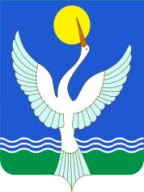 администрацияСЕЛЬСКОГО ПОСЕЛЕНИЯЕнгалышевский сельсоветМУНИЦИПАЛЬНОГО РАЙОНАЧишминскИЙ районРеспублики Башкортостан[АРАР21декабрь 2016 й.№ 146ПОСТАНОВЛЕНИЕ21 декабря 2016 г.